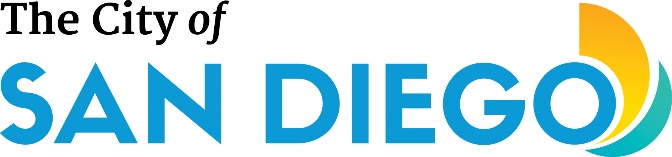 SUSTAINABLE ENERGY ADVISORY BOARD (SEAB)AGENDAMeeting #149Thursday, December 13, 2018Sustainability Department9601 Ridgehaven Ct., San Diego, First Floor Auditorium 10:00 a.m. Call to OrderIntroductions of Board Members and Public ParticipantsApproval of Agenda and Minutes (Chair)AnnouncementsNon-agenda Public Comment Action Items/DiscussionLetter to Mayor to support moving ahead with a CCA program and recommend approval by Council (Chair) Semi-Annual Update to Environment Committee TENATIVE (Chair)Budget Recommendation Letter to Mayor and Council TENATIVE (Chair)Informational Items/DiscussionEnergy Storage AB 2686 - (Stephen Johnston, SDG&E)Discussion with City of San Diego Director of Boards and Commissions (Joel Day, City)Staff UpdatesNew BusinessSuggested Items for Future Meetings2019 SEAB Work Plan (Chair, January)Socioeconomic Equity PresentationsSolar Siting Survey/Feed-In-Tariff Update (City)Municipal Energy Strategy Update (City)CAP Update in 2020 (City)Adjournment